Муниципальное бюджетное дошкольное образовательное учреждение"Детский сад № 19 комбинированного вида"Конспект  занятия  непосредственно - образовательной деятельности  по образовательной областипознавательное развитие на тему: «Путешествие в страну Армейской математики» для детей старшего дошкольного возраста с фонетико-фонематическим недоразвитием речиАвтор:  Сагалаева Татьяна Хасеновна,воспитатель высшей квалификационной                                                  категории МБДОУ «Детский сад №19»2020 годг. КольчугиноЦель: Формирование практического опыта самостоятельного  преодоления предлагаемых ситуаций на основе рефлективного  пользования полученных математических знаний. Задачи:Воспитательные: воспитывать личностные качества :самостоятельность уверенность в своих силах, целеустремленность, умение взаимодействовать со сверстниками и работать индивидуально.Развивающие:создавать условия для развития процессов мыслительной деятельности: зрительного и слухового внимания, зрительной памяти, логического мышления, воображения;способствовать формированию познавательного интереса.Обучающие:формировать  способность   пользоваться понятиями величины и использовать их в экспрессивной речи.закрепить умение ориентироваться во времени: времена года, месяцы, дни недели;выполнять счетные операции на сложение и вычитание в пределах десяти;ориентироваться на плоскости и в тетради в клетку;закрепить знание геометрических фигур, умение различать их по форме, цвету, величине.Речевые:                              побуждать детей к речевому общению со сверстниками;формировать умение давать грамматически правильный ответ на поставленный вопрос.Коррекционные: корригировать навыки зрительного анализа и синтеза на основе упражнений в ориентировке на плоскости и на листе бумаги в клетку.Материал к непосредственно-образовательной деятельности: Плоскостные следы с изображением цифр и букв,  объемные и плоскостные геометрические фигуры, наборы цифр и математических знаков (индивидуальные), тетради в клетку, простой карандаш, звезды разных цветов (7 шт) , аудио запись разминки. 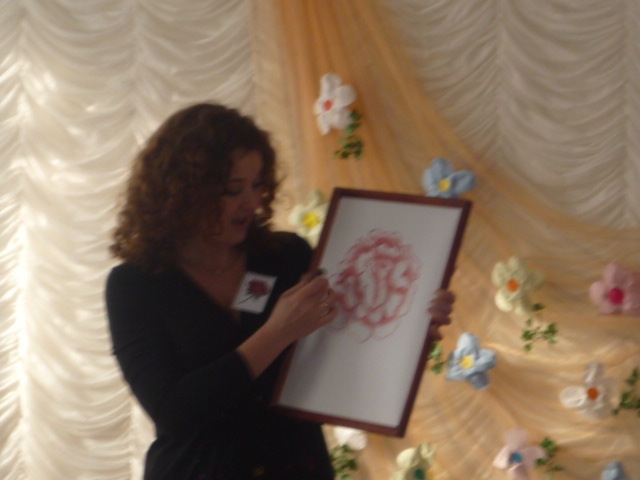 Взаимосвязь  с другими видами деятельности до непосредственно- образовательной деятельности.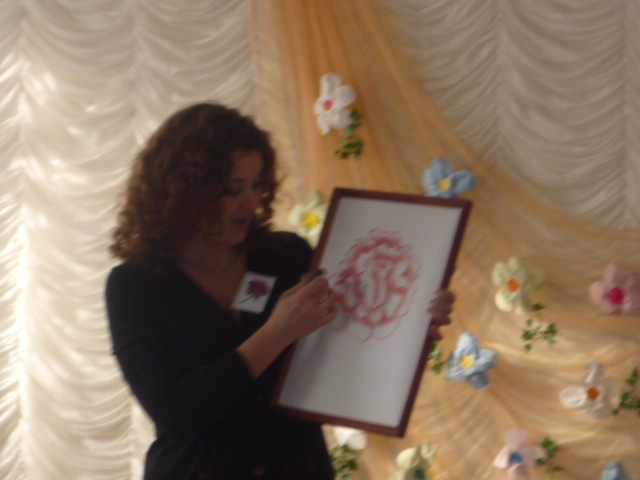 Решение примеров с использованием наглядного материала,  загадывание  математических загадок,  дидактические игры с использованием геометрических  фигур, индивидуальная работа с затрудняющимися детьми.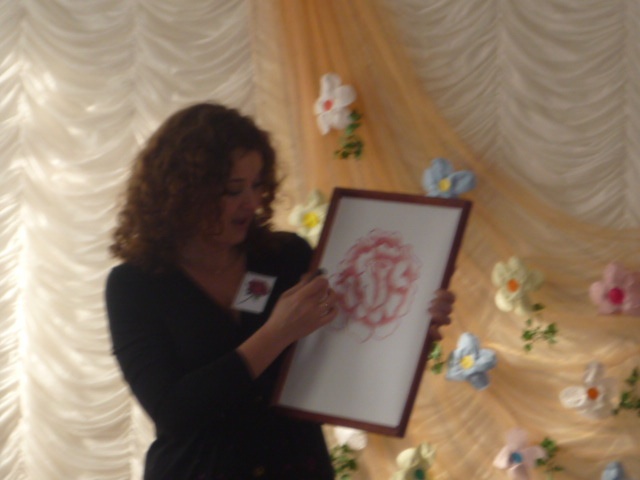 Взаимосвязь  с другими видами деятельности после  непосредственно-образовательной деятельности.Консультация для родителей  "Математические ступени".Создание условий для  сюжетно-ролевой  игры"Школа".Вечер развлечений "Умники и умницы".Форма организации:Совместная деятельность педагога с детьми, самостоятельной деятельности детей. 
Методы и приёмы: Игровой, наглядный, практическая деятельность детей, вопросы к детям, словесная, дидактическая игра, использование художественной литературы, словарная работа или активизация словаря; индивидуальная работа; дифференцированный подход.Содержание деятельности:1-ый этап:  (введение в проблему 2-3минуты)	Дети садятся за столы принимают позу лобно – затылочной коррекции   (Правая рука на лоб, левая рука на затылок, глаза закрыты).Воспитатель:Глаза закрываем и представляем, Здесь и сейчас себя представляем.Что было вчера, мы забываемДумаем только о том, что сейчас.Хороший, красивый каждый из вас,Вы самые лучшее, что есть на свете.Глаза открываемЗдравствуйте дети!Блиц опрос:Сколь ко вы знаете времен года?Какое время года сейчас?Сколько месяцев длится зима?Как называются месяцы зимы?Какой месяц зимы идет сейчас?Какой праздник мы отмечаем в феврале?Что такое Отечество? Как называют людей защищающих свою  Родину? Каким должен быть защитник Отечества? 2 -ой этап:  (мотивация – 1-2мин)Воспитатель:-Эти качества нам очень будут необходимы для  решения поставленных задач.-Я предлагаю вам отправиться сегодня в путешествие по необычной стране Армейской математики. Мы будем выполнять задания от людей военных профессий. Узнать их помогут загадки. Для решения поставленных задач  потребуется ваша помощь и знание математики . За правильно выполненное задание выдается звезда.3-ий этап   (Действие 20-25 мин)1. Задание.( от ...)  На посту он в снег и знойОхраняет наш покой.Человек присяге верный, Называется (военный).Построение в колонну по словесной инструкции.Рассчитаться по количеству , по порядку .Получают первую звезду ( красную)2.Задание. (от...)Уважения достоин Смелый и отважный воинТрудно в тыл врага пробратьсяНезамеченным остаться Все запомнить, разузнатьУтром в штабе рассказать (разведчик)Пройти по цифрам от 1 до 10.Получают вторую звезду ( оранжевую)3.Задание.( от...) На корабле ходить я буду,
Когда на Флот служить пойду.
И тот корабль, подобно чуду,
Взметает встречную волну.
На нём живёт его команда —
Все люди разных возрастов.
Я буду младшим, это правда,
А кто назвать меня готов?( матрос)Найти соседей числа ,назвать предыдущее, последующее число.Получают третью звезду. (желтую)Динамическая пауза "Я от тебя убегу"( под музыку) 4 .Задание. (от...)На границе он стоит Враг не лезет к нам , дрожитВ поле иль на берегуПреграждает путь врагу ( пограничник)Решение примеров на сложение и вычитание по словесной инструкции с проговариванием  действий.5. Задание (от...)Гусеницы ,башня, пушка,Люк  открытый  на верхушкеТа машина в поле чистом Управляется  ( танкистом)Дидактическая игра "Что изменилось"(назвать объемные геометрические фигуры и их расположение)Получают четвертую звезду (зеленую)6.Задание.( от...)Я служу сейчас на флоте,
Слух хороший у меня.
Есть такой же и в пехоте —
Дружим с рацией не зря! ( радист)"Сигнальщики"- назвать величину по показу и наоборот показать по названию.Получают пятую звезду (голубую)7.Задание. (от..)Самолёт стоит на взлёте,
Я готов уж быть в полёте.
Жду заветный тот приказ,
Защищать, чтоб с неба вас! ( летчик)Слуховой диктант. Зарисовать самолет.Получают шестую звезду  ( синюю)ВоспитательСколько звезд вы заработали?Что они вам напоминают?Чего ее бывает только 7?Назовите дни недели по порядку. 4-ый  этап .Рефлексия.Воспитатель:Перевернем звезды и посмотрим. Прочитаем слово  МОЛОДЦЫ.Почему буквы разного цвета?( красные- гласные, синие- согласные)Как узнать количество слогов?(сколько в слове гласных, столько и слогов). Отхлопать. Вспомните  профессии военных от кого мы получили загадки.Военный, разведчик, матрос, пограничник ,танкист, радист, летчик.Любой профессии военной Учиться надо непременноЧтоб быть опорой для страныЧтоб в мире не было   (войны)На посту он в снег и знойОхраняет наш покой.Человек присяге верный, Называется (военный).Уважения достоин Смелый и отважный воинТрудно в тыл врага пробратьсяНезамеченным остаться Все запомнить, разузнатьУтром в штабе рассказать (разведчик)На корабле ходить я буду,
Когда на Флот служить пойду.
И тот корабль, подобно чуду,
Взметает встречную волну.
На нём живёт его команда —
Все люди разных возрастов.
Я буду младшим, это правда,
А кто назвать меня готов?( матрос)На границе он стоит Враг не лезет к нам , дрожитВ поле иль на берегуПреграждает путь врагу ( пограничник)Гусеницы ,башня, пушка,Люк  открытый  на верхушкеТа машина в поле чистом Управляется  ( танкистом)Я служу сейчас на флоте,
Слух хороший у меня.
Есть такой же и в пехоте —
Дружим с рацией не зря! ( радист)Самолёт стоит на взлёте,
Я готов уж быть в полёте.
Жду заветный тот приказ,
Защищать, чтоб с неба вас! ( летчик)